Culminating ActivitiesWe review what Hashem created on each day by singing our creation song as we point to the days on the bulletin board. After this review, the children observe that there are parallels between the different days of creation.  We discuss how day one and four connect since in order for Hashem to create the sun, moon and stars, He first needed to create the darkness at night for the moon and stars and the light during the day for the sun.  We also notice that days two and five connect since in order for Hashem to create birds, He first needed to create the sky for them to live in, and in order for Him to create fish and water creatures; He first needed to create the seas and oceans for them to live in.  We can also see a connection between days three and six, since the people and animals could only be created once there was land for them to live on, and trees and dirt for them to grow fruits and vegetables to eat.  Each of these pairs of parallel days can be seen clearly by looking at the art depicted on the bulletin board, since the matching days share the same color background.  Each child is given a different object that represents something that was created during Briyat Ha’olam, such as a fish puppet or a drawing of the sun. As we sing the creation song (also attached), the children with the objects that were created on that day stand up forming a big circle. We create a large circle in the center of the Ma’agal, to represent the world.  For example, when we sing about day number three, the children holding a flower and toy tree, join the circle. (There is a link to a YouTube video for this Ma’agal as well.)Finally, the most exciting and delicious activity of all: we divide into three groups (days 1 &4, days 2 &5, and days 3 &6) with three cakes to create edible days of creation.   There are frostings and various edible goodies that can be used for the different things which were created on those days.  The excitement is palpable as the yeladim begin their own edible creations.  And of course the best part of all is eating them!We play the Braisheet Memory and More game, which each child made to take home.  B’raisheet Song(ttto: This Old Man)Hashem created the world so fine, He did it all in 6 days time.Oh how did He do it, what did He do?  On each day He made something new.Yom Rishon there was dark and light, Hashem created day and night.Yom Shaini up very very high, Hashem created the big blue sky.Yom Shlishi, the rivers and the seas, and from the ground grew flowers and trees.Yom revii, the sun so bright, the stars and moon just for night.Yom Chamishi, the fish in the sea, and up above the birds and bees.Yom Shishi big animals and small, Adom and Chava most important of all.Yom Shabbat, Hashem worked no more, and we all know what that is for,A day for us, a day of rest. Yom Shabbat we love you best!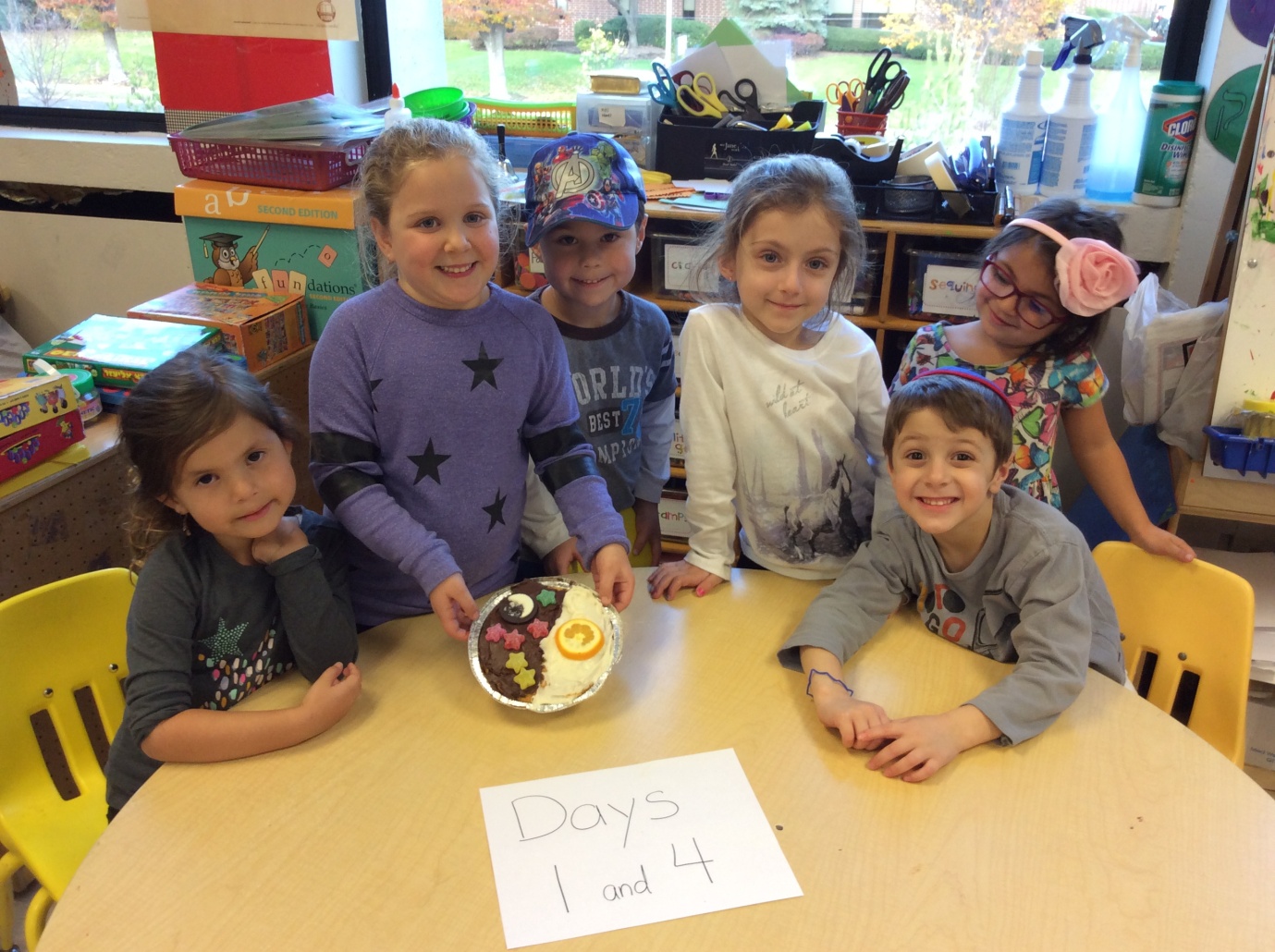 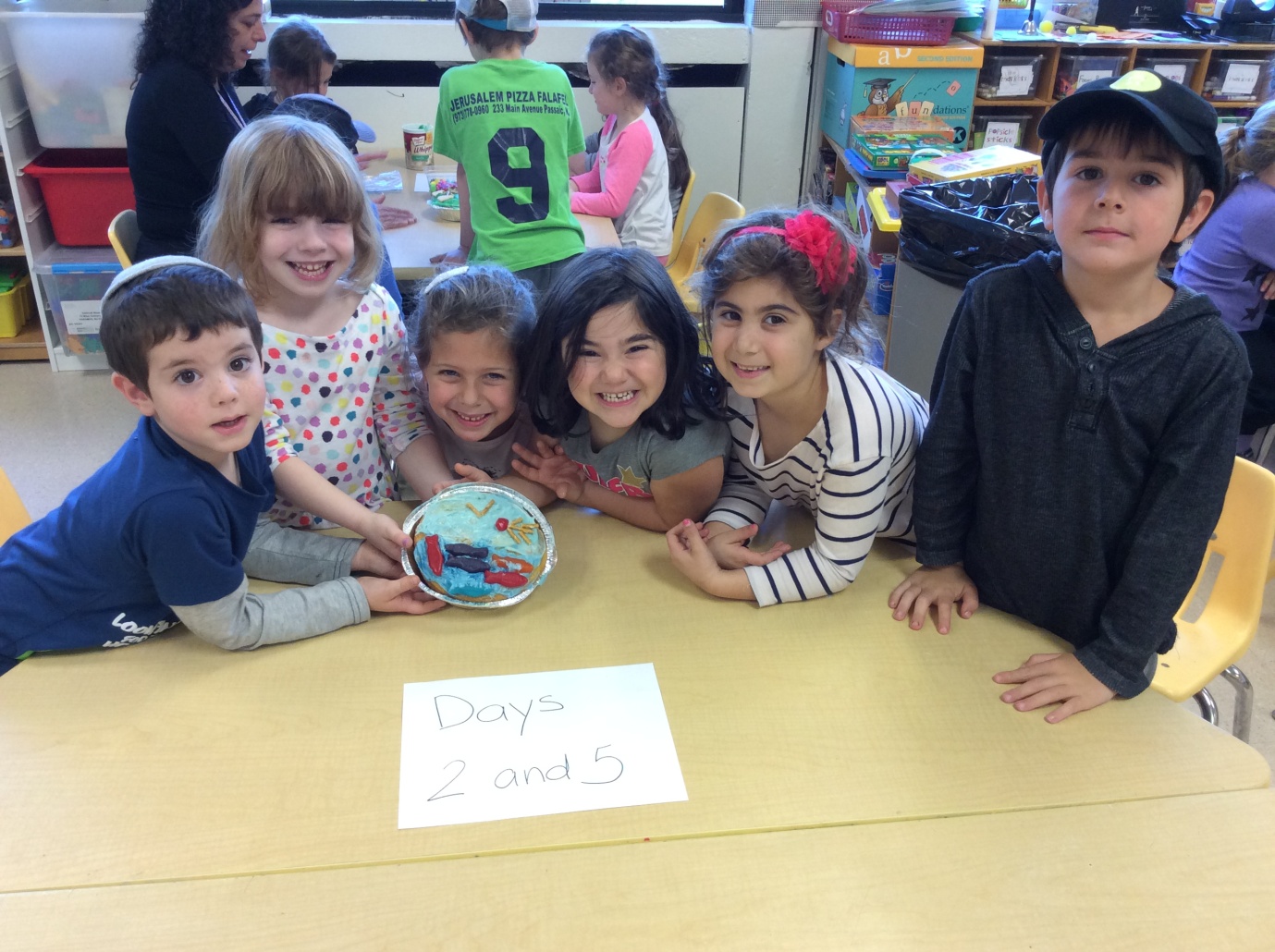 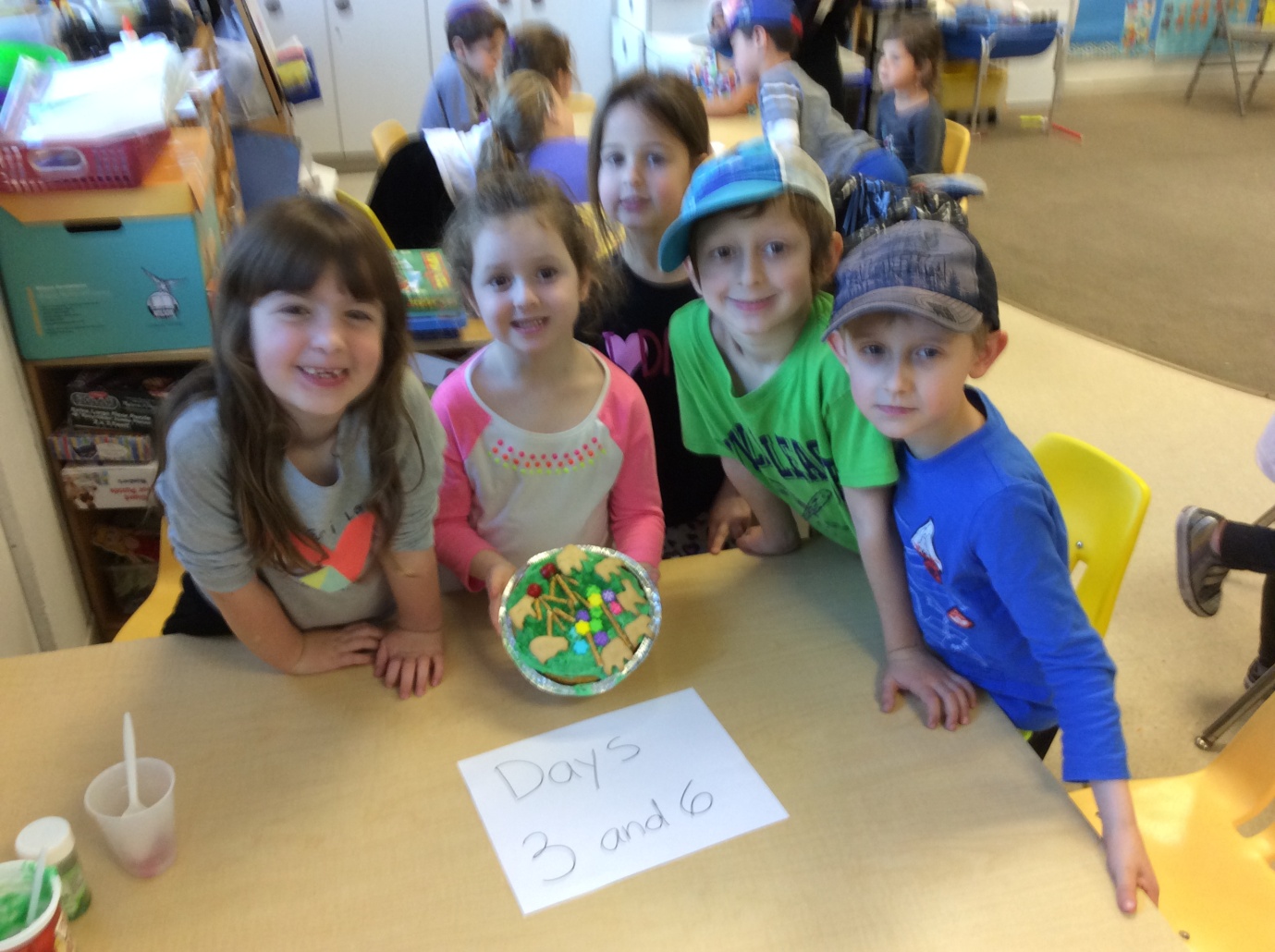 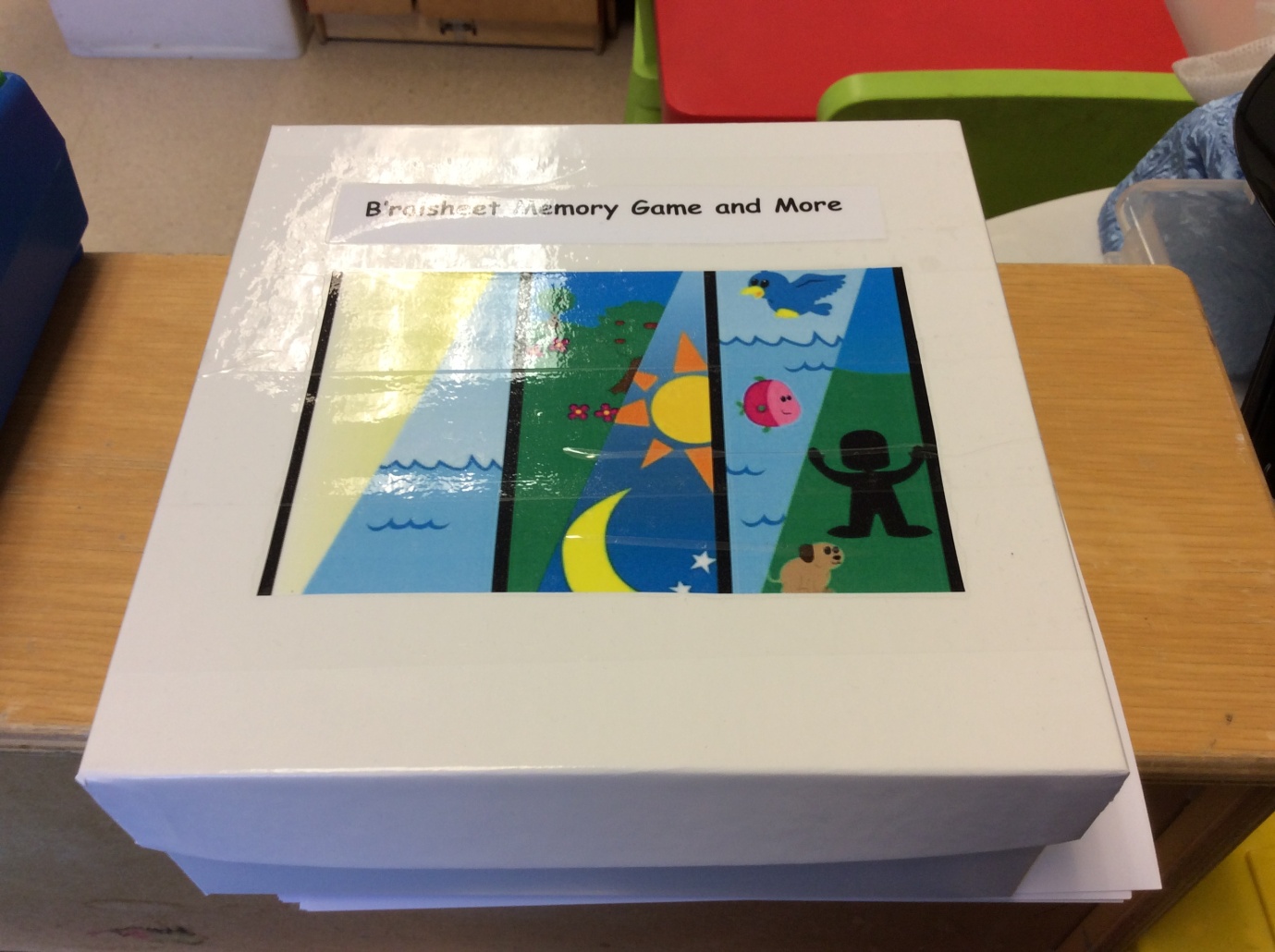 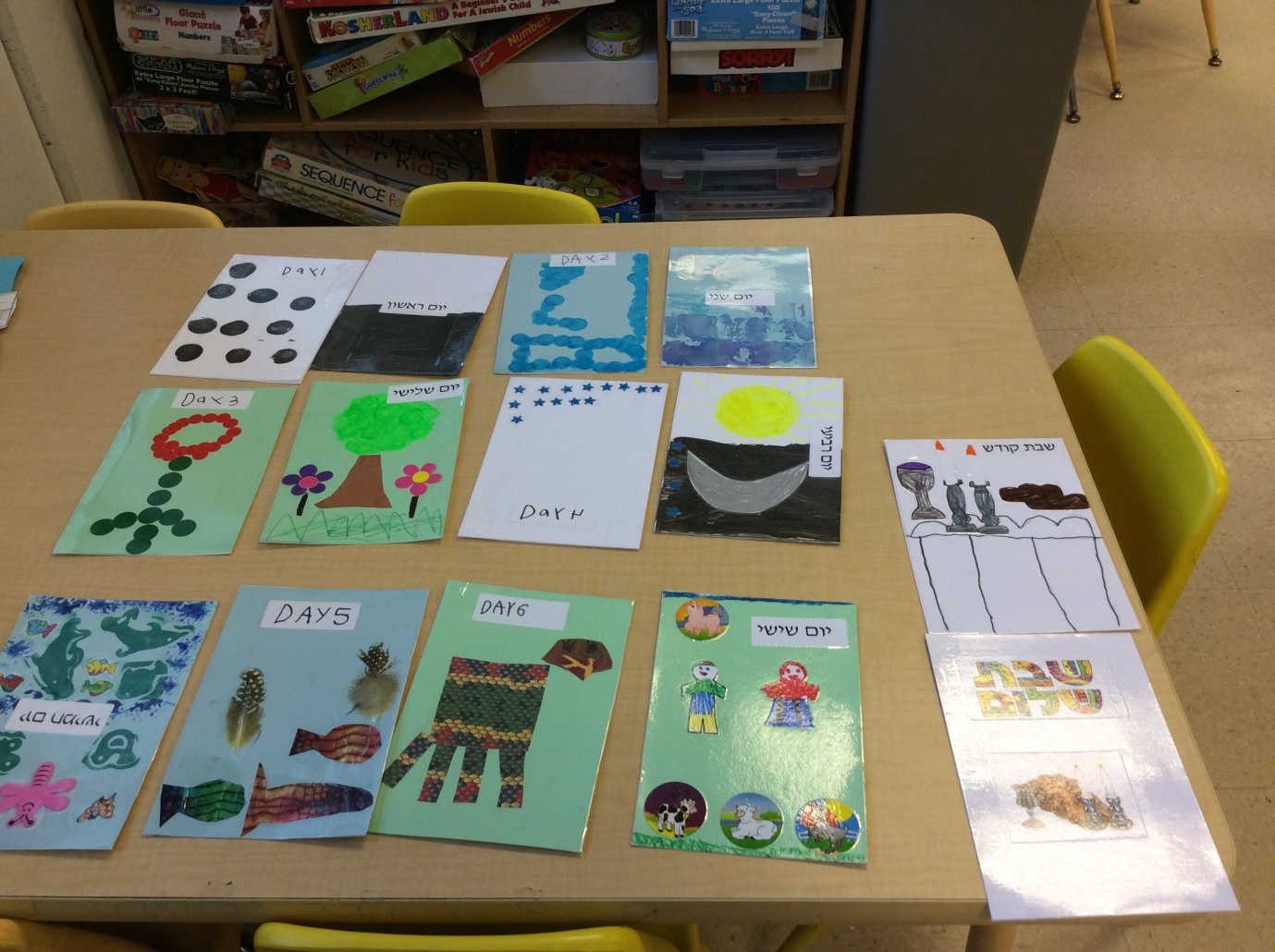 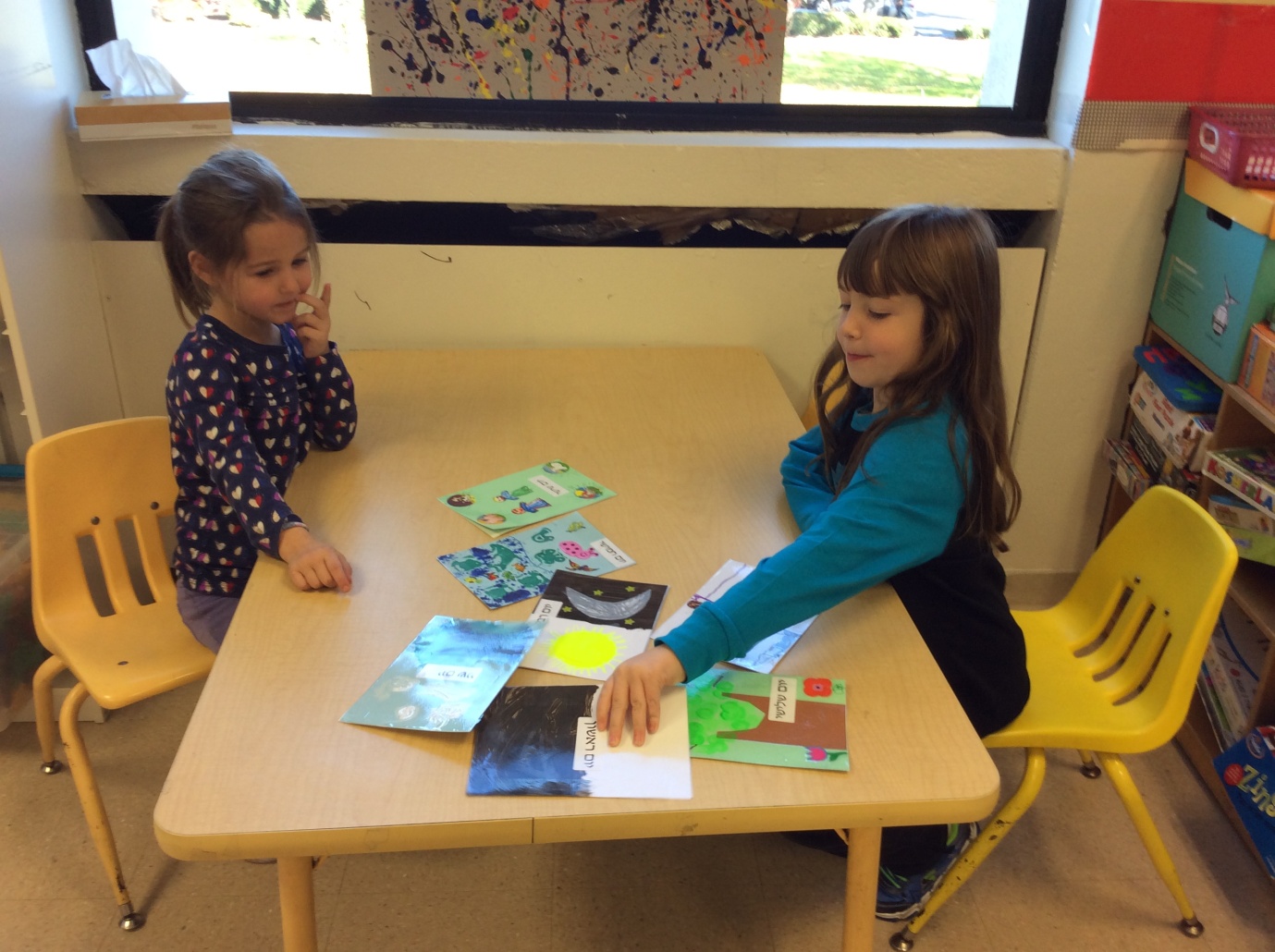 